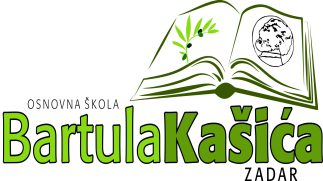 REPUBLIKA HRVATSKAOŠ BARTULA KAŠIĆA Bribirski prilaz 2 ,23 000 ZadarTel:023/321 -397  Fax:023/323-620Email: ured@os-bkasica-zadar.skole.hrWEB stranica Škole: http://www.os-bkasica-zadar.skole.hr/ KLASA: 003-06/21-01/07URBROJ: 2198/04-20-21-01Zadar, 22. rujna 2021.g.POZIV članovima ŠOPozivam Vas 3. sjednicu Školskog odbora koja će se održati danas 22. rujna 2021. elektronskim putem u vremenu od 10,00 – 16,00 sati te Vas molim da pošaljete Vaša očitovanja u navedenom periodu za sljedeći:D N E V N I   R E D :Usvajanje zapisnika sa prethodne sjedniceDavanje prethodne suglasnosti za  popunu radnog mjesta putem potpora za zapošljavanje za stjecanje prvog radnog iskustva / pripravništva za radno mjesto –stručni suradnik/ica psiholog/injaDavanje prethodne suglasnoti za zapošljavanje Pomoćnika u nastavi                                                                                           Predsjednica ŠO:                                                                                Elza Nadarević BaričićDostaviti: Elza Nadarević BaričićAnita Dukić Josip KvartučAna Rücker Matea BakmazBernarda Kamber Krešimir Mijić                Katica Skukan,ravnateljicaOglasna ploča ŠkolePismohrana